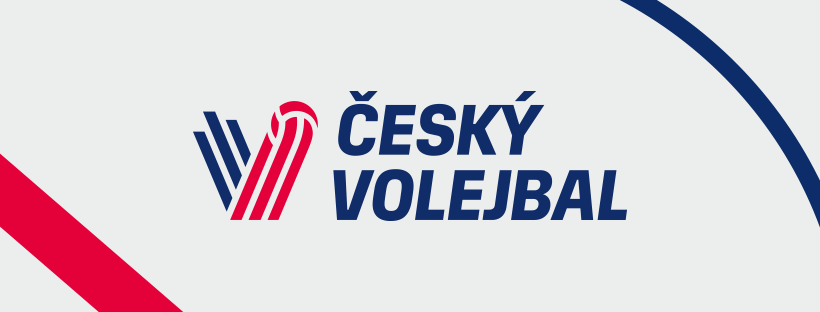 Nominace RD mužů U22 – VT Ostrava Třebovice (27. – 31. 5. 2024) Hráči:Roman Ondřej   BrnoNSpišák Matěj     Nový JičínNSztolarik Jakub  BeskydyUPelikán Jakub    OstravaULeština Josef       České BudějoviceSPastrńak Matěj     KarlovarskoSKrča Jan             Lvi PrahaSZelenka Ondřej    České BudějoviceSBenda Jiří              BeskydySČerva Tomáš        LiberecSKrejčíček Jakub    BeskydySBohuslav Tomáš   KojetínBBukáček Tomáš    BrnoBKlimeš Antonín    BeskydyBStruška Richard    BeskydyLKysela Tadeáš       Benátky nad JizerouLRealizační tým:Provazník Michal hlavní trenérKoloušek Jakub    asistent trenéraSklenář Zdeněk   asistent trenéraMuroň Ondřej    kondiční trenérKovarčík Jan         statistikSilvestrová Kateřina fyzioterapeutBednář Vladimír  manažer družstva